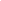 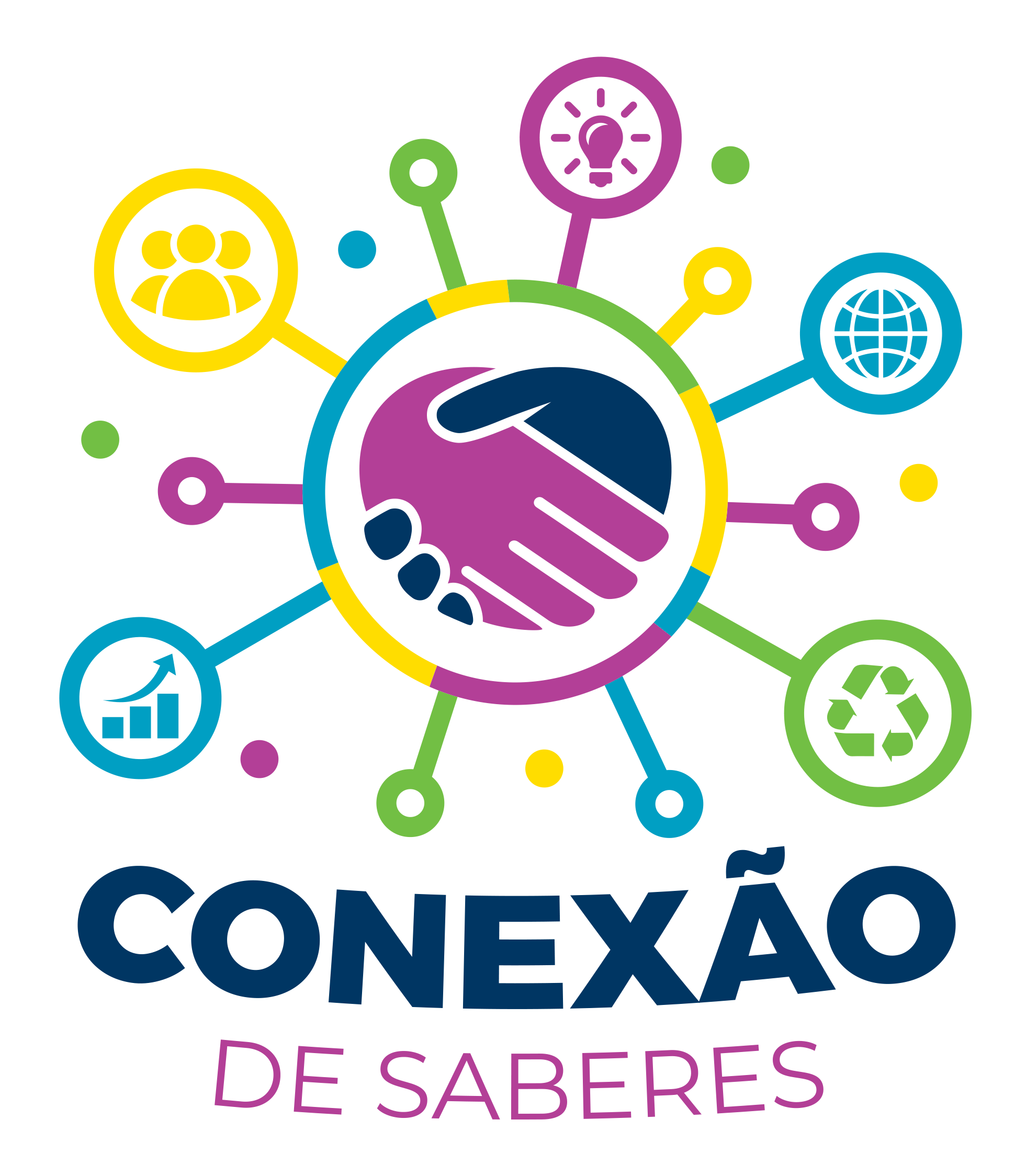 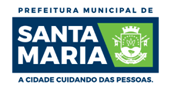 Santa Maria ___ de ___________de 2021. QUADRO 1: TABELA DE PONTUAÇÃO - ARTICULADORES ANOS INICIAISQUADRO 2: TABELA DE PONTUAÇÃO- ARTICULADORES ANOS INICIAIS – EDUCAÇÃO DO CAMPOQUADRO 3: TABELA DE PONTUAÇÃO ARTICULADORES EDUCAÇÃO INFANTIL – EDUCAÇÃO DO CAMPOQUADRO 4: TABELA DE PONTUAÇÃO - ARTICULADORES EDUCAÇÃO INFANTILQUADRO 5: TABELA DE PONTUAÇÃO- ARTICULADORES (ANOS FINAIS E EJA)QUADRO 6: TABELA DE PONTUAÇÃO ARTICULADORES (EDUCAÇÃO DO CAMPO - ANOS FINAIS)FICHA DE INSCRIÇÃO(Preencher e salvar em PDF)FICHA DE INSCRIÇÃO(Preencher e salvar em PDF)NOME COMPLETO: CPF:MATRÍCULA:E-MAIL:TELEFONE:ENDEREÇO: RUA/AVENIDA/LOGRADOURO, N°, COMPLEMENTO, BAIRRO, CEP. ÁREA DE CONCURSO:SEGMENTO PRETENDIDO PARA SER ARTICULADOR. ESCOLHER APENAS UMA OPÇÃO. (  ) Educação Infantil (  ) Anos Iniciais (  ) Anos Finais e EJA(  ) Educação Infantil do Campo(  ) Anos Iniciais do Campo(  ) Anos Finais do CampoLOTAÇÃO (ESCOLA): TURNOS DE TRABALHO NA ESCOLA:(  ) manhã   (  ) tarde  (  ) noite ARTICULADORES ANOS INICIAISVALOR MÍNIMOVALOR MÁXIMOPONTUAÇÃOREQUERIDAPONTUAÇÃO CONFERIDA (A ser preenchido pela comissão avaliadora)Pós-Graduação em Educação ou áreas afins – Especialização1010Pós-Graduação em Educação ou áreas afins – Mestrado ou Doutorado2020Ter experiência como professor Articulador PROMLA ou Entrelaçando Saberes.(15 pontos para cada ano de atuação)1530Ter experiência na atuação como coordenador pedagógico.1010Ter experiência como Ponto Focal do BNDES ou outra iniciativa voltada para a formação docente.1515Ter atuado como orientador PNAIC ou Pró-letramento1515TOTAL--100ARTICULADORES ANOS INICIAIS – EDUCAÇÃO DO CAMPOVALOR MÍNIMOVALOR MÁXIMOPONTUAÇÃOREQUERIDAPONTUAÇÃO CONFERIDA(A ser preenchido pela comissão avaliadora)Pós-Graduação em Educação ou áreas afins – Especialização1010Pós-Graduação em Educação ou áreas afins  – Mestrado e Doutorado2020Ter experiência como professor Articulador PROMLA ou Entrelaçando Saberes.(15 pontos para cada ano de atuação)1530Ter experiência na atuação como coordenador pedagógico.1010Ter atuado como orientador PNAIC ou Pró-letramento1010Ter no mínimo 2 anos de atuação em Educação do Campo.2020TOTAL--100CRITÉRIOS - ARTICULADORES EDUCAÇÃO INFANTIL – EDUCAÇÃO DO CAMPOVALOR MÍNIMOVALOR MÁXIMOPONTUAÇÃOREQUERIDAPONTUAÇÃO CONFERIDA(A ser preenchido pela comissão avaliadora)Pós-Graduação em nível de Especialização em Gestão Educacional ou Especialização em Docência na Educação Infantil ou Educação Infantil2020Mestrado ou Doutorado na área da Educação3030Curso de Aperfeiçoamento em Docência na Educação Infantil ou Curso de Aperfeiçoamento Infâncias: Saberes e Ação Pedagógica na Educação Infantil1010Ter experiência como professor Articulador PROMLA, orientadora PNAIC ou Pró-letramento(10 pontos para cada ano de atuação)1020Ter experiência na atuação como coordenador pedagógico de escola que atende ao público da Educação Infantil.1010Ter no mínimo 2 anos de atuação em Educação do Campo.1010TOTAL---100CRITÉRIOS - ARTICULADORES EDUCAÇÃO INFANTILVALOR MÍNIMOVALOR MÁXIMOPONTUAÇÃOREQUERIDAPONTUAÇÃO CONFERIDA (A ser preenchido pela comissão avaliadora)Pós-Graduação em nível de Especialização em Gestão Educacional ou Especialização em Docência na Educação Infantil ou Educação Infantil2020Mestrado ou Doutorado na área da Educação3030Curso de Aperfeiçoamento em Docência na Educação Infantil ou Curso de Aperfeiçoamento Infâncias: Saberes e Ação Pedagógica na Educação Infantil1010Ter experiência como professor Articulador PROMLA, orientadora PNAIC ou Pró-letramento(15 pontos para cada ano de atuação)1530Ter experiência na atuação como coordenador pedagógico de escola que atende o público da Educação Infantil.1010TOTAL---100CRITÉRIOS -ARTICULADORES (ANOS FINAIS E EJA)VALOR MÍNIMOVALOR MÁXIMOPONTUAÇÃO REQUERIDAPONTUAÇÃO CONFERIDA (A ser preenchido pela comissão avaliadora)Especialização na área de conhecimento em que atua ou em Educação.2020Mestrado e/ ou Doutorado na área de conhecimento em que atua ou em Educação.3535Ter experiência como professor Mentor ou Participação no Comitê gestor Entrelaçando Saberes – Anos Finais e EJA ou ter experiência como Ponto Focal do BNDES.2020Ter experiência na atuação como coordenador pedagógico.5 pts. por ano25Total----100Critérios - Articuladores (Educação do Campo - Anos Finais)VALOR MÍNIMOVALOR MÁXIMOPONTUAÇÃO REQUERIDAPONTUAÇÃO CONFERIDA(A ser preenchido pela comissão avaliadora)Especialização na área de conhecimento em que atua ou em Educação.1010Mestrado e/ou doutorado na área de conhecimento em que atua ou em Educação.2020Ter experiência como professor Mentor ou  Articulador do projeto Entrelaçando Saberes.3030Ter no mínimo 2 anos de experiência na modalidade  Educação do Campo.2020Ter experiência na atuação como coordenador pedagógico.2020Total----100